В соответствии с планом мероприятий отдела образования и социальной политики муниципального района «Улётовский район» Забайкальского края, во исполнении п. 4 постановления «О внесении изменений в некоторые постановления Губернатора Забайкальского края по вопросам ограничительных мероприятий в условиях распространения новой короновирусной инфекции (2019-nCoV) на территории Забайкальского края» от 08 октября 2020 года № 131, в целях популяризации баскетбола в муниципальном районе «Улётовский район»:1. Провести 03 апреля 2021 года традиционный турнир по баскетболу среди школьников посвященного памяти тренера - преподавателя И. М. Малофеева2. Утвердить:- Положение о проведении традиционного турнира по баскетболу среди школьников посвященного памяти тренера - преподавателя И.М. Малофеева. (приложение 1);- состав организационного комитета по подготовке и  проведению традиционного турнира по баскетболу среди  школьников посвященного памяти тренера – преподавателя И.М. Малофеева. (приложение 2).3. Назначить ответственное лицо за проведение Мероприятий, а также за возникновение угрозы распространения новой короновирусной инфекции (2019-nCoV) директора МУ ДО Улётовская ДЮСШ (Замальдинов А.А.).4. Директору МУ ДО Улётовская ДЮСШ (Замальдинов А.А.), организовать проведение традиционный турнир по баскетболу среди школьников посвященного памяти тренера – преподавателя И. М. Малофеева5. Настоящее распоряжение официально опубликовать (обнародовать) на официальном сайте муниципального района «Улётовский район» в информационно-телекоммуникационной сети «Интернет» в разделе «Документы» - «Правовые акты администрации» - //https://uletov.75.ru/. 6. Контроль за выполнением распоряжения возложить на заместителя главы муниципального района «Улётовский район» (С.В.Саранина).И. о. главы муниципального района	«Улётовский район» 					            	С. С. ПодойницынПриложение 1к распоряжению администрациимуниципального района«Улётовский район»от «02» апреля 2021 года № 100/нПОЛОЖЕНИЕо проведении традиционного турнира по баскетболу среди  школьников посвященного памяти тренера – преподавателя И.М. Малофеева.Цели и задачи- увековечивание памяти тренера - преподавателя И.М. Малофеева;- популяризации и развития юношеского баскетбола в районе;- обмена опытом учебно-тренировочной работы;- регулярных занятий физической культурой и спортом Сроки и место проведения, участники соревнованийСоревнования проводятся на базе МУ ДО Улетовской ДЮСШ 3 апреля 2021г. в спортивном зале ДЮСШ. Регистрация участников и заседание судейской коллегии с 9.30 час.  Начало соревнований в 10.00 час.Меры, направленные на предупреждение распространения COVID- организовать среди участников соревнований и персонала, входящих в место проведения игры соревнований термометрию с использованием бесконтактных термометров;- обеспечить условия для гигиенической обработки рук с применением кожных антисептиков;- обязать участников соревнований и обслуживаемый персонал использовать средства индивидуальной защиты, за исключением периода соревновательной деятельности (для спортсменов и судей);- обеспечить проведения соревнований с соблюдениям социальной дистанции между игроками и судьями не менее 1.5м( в том числе во время построения и награждения команд).Участники соревнованийК участию в соревнованиях приглашаются команды общеобразовательных школ Улётовского района.Соревнования проводятся по возрастным группам:I группа -2005 г.р. и старше (допускаются в состав команды игроки младшего возраста)II группа - 2006 г.р. и младшеСостав команды 8 участников + 1 представитель.Соревнования проводятся среди юношей и девушек  раздельно  и  по официальным правилам баскетбола. На заседание судейской коллегии представители команд должны представить:заявку (по установленной форме) заверенную врачом и печатью медицинского учреждения.НаграждениеКоманды, занявшие 1 место в соревнованиях, награждаются кубками, грамотами.Команды, занявшие 2,3 место, награждаются грамотами.Игроки, команд победителей и призёров, награждаются медалями, соответствующими занятому месту на данном соревновании.РасходыВсе расходы, связанные с командированием команд (проезд, питание) за счет командирующих организаций.Условия приема заявокПредварительные заявки подавать по контактному телефону: 53-2-09 (до 16.00 час.) не позднее 31 марта 2021 г. Данное положение является официальным вызовом на соревнование.Приложение 2к распоряжению администрациимуниципального района«Улётовский район»от «02» апреля  2021 года № 100/нСОСТАВ ОРГАНИЗАЦИОННОГО КОМИТЕТАподготовке и проведению традиционного турнира по баскетболу среди школьников посвященного памяти тренера – преподавателя И.М. Малофеева.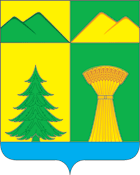 АДМИНИСТРАЦИЯ МУНИЦИПАЛЬНОГО РАЙОНА«УЛЁТОВСКИЙ РАЙОН»ЗАБАЙКАЛЬСКОГО КРАЯРАСПОРЯЖЕНИЕАДМИНИСТРАЦИЯ МУНИЦИПАЛЬНОГО РАЙОНА«УЛЁТОВСКИЙ РАЙОН»ЗАБАЙКАЛЬСКОГО КРАЯРАСПОРЯЖЕНИЕАДМИНИСТРАЦИЯ МУНИЦИПАЛЬНОГО РАЙОНА«УЛЁТОВСКИЙ РАЙОН»ЗАБАЙКАЛЬСКОГО КРАЯРАСПОРЯЖЕНИЕАДМИНИСТРАЦИЯ МУНИЦИПАЛЬНОГО РАЙОНА«УЛЁТОВСКИЙ РАЙОН»ЗАБАЙКАЛЬСКОГО КРАЯРАСПОРЯЖЕНИЕ«02» апреля 2021 года«02» апреля 2021 года№ 100/нс.УлётыО проведении традиционного турнира по баскетболу среди школьников посвященного памяти тренера – преподавателя И. М. МалофееваО проведении традиционного турнира по баскетболу среди школьников посвященного памяти тренера – преподавателя И. М. МалофееваО проведении традиционного турнира по баскетболу среди школьников посвященного памяти тренера – преподавателя И. М. МалофееваО проведении традиционного турнира по баскетболу среди школьников посвященного памяти тренера – преподавателя И. М. МалофееваПодойницынСтаниславСергеевич-И.о. главы муниципального района «Улётовский район», председатель; СаранинаСветлана Викторовна- заместитель главы муниципального района «Улётовский район», заместитель председателя;БадуноваСветлана Владимировна-начальник отдела образования и социальной политики администрации муниципального района «Улётовский район»;ЗамальдиновАлексей Александрович -директор МУ ДО Улётовская ДЮСШ.